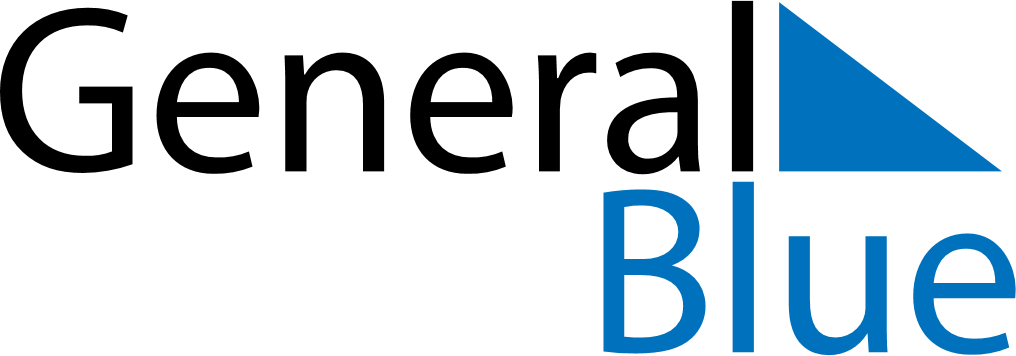 September 2022September 2022September 2022September 2022September 2022September 2022HondurasHondurasHondurasHondurasHondurasHondurasSundayMondayTuesdayWednesdayThursdayFridaySaturday12345678910Children’s Day11121314151617Independence DayTeacher’s Day18192021222324252627282930NOTES